RENCANA PROGRAM KEGIATAN PEMBELAJARAN SEMESTER (RPKPS)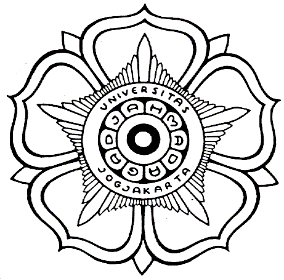 NAMA MATA KULIAHPROGRAM STUDI S3 TEKNOLOGI INDUSTRI PERTANIANDEPARTEMEN TEKNOLOGI INDUSTRI PERTANIANFAKULTAS TEKNOLOGI PERTANIANUNIVERSITAS GADJAH MADAYOGYAKARTA2019HALAMAN PENGESAHAN RENCANA PROGRAM KEGIATAN PEMBELAJARANSEMESTER (RPKPS) Nama Matakuliah 		:  Kode (SKS)			:   ..... ( ....../....... SKS)Status				: Pelaksanaan			:  Prasyarat 			: 1. Dosen Pengampu		: 1.  				  2. Program			: S3 - Teknologi Industri PertanianDepartemen			: Teknologi Industri PertanianFakultas 			: Teknologi Pertanian UGM					DAFTAR ISI Halaman JudulHalaman Pengesahan Kata PengantarDaftar Isi Identitas MatakuliahDeskripsi Singkat Matakuliah						Tujuan Pembelajaran							Materi PembelajaranOutcome PembelajaranRencana Kegiatan Pembelajaran Mingguan (RKPM)Penjabaran RKPMEvaluasi dan Penilaian Hasil Belajar Mahasiswa Bahan Kuliah, Sumber Informasi dan ReferensiIdentitas MatakuliahNama Matakuliah 		:  Kode (sks) 			:  ......... (...../..... SKS)Status				: Pelaksanaan 			: Prasyarat 			: 1. Dosen Pengampu 		: 1. 				  2. Deskripsi Singkat MatakuliahTujuan Pembelajaran		Materi PembelajaranMateri pembelajaran diuraikan kedalam poin-poin dan sub poin dalam format berikut: Outcome Pembelajaran (CLO=Course Learning Outcome)Berisikan outcome yang diharapkan dicapai sebagai hasil pelaksanaan pembelajaran Rencana Kegiatan Pembelajaran Mingguan (RKBM)7.  Penjabaran RKBMMinggu ke 1Minggu ke 2Minggu ke 3Minggu ke 4Minggu ke 5Minggu ke 6Minggu ke 7Minggu ke 8Minggu ke 9Minggu ke 10Minggu ke 11Minggu ke 12Minggu ke 13Minggu ke 14Evaluasi dan Penilaian Hasil Belajar Mahasiswa a. Kemampuan mahasiswab.   Proses  Perkuliahan, Dosen , Sarana c.  Nilai Akhir Kemampuan MahasiswaRumus: Faktor lain ( kehadiran ) dipertimbangkanProses Perkuliahan, Dosen, Sarana3)    Mutu Perkuliahan  Bahan Kuliah, Sumber Informasi, dan ReferensiContoh Tabel Assessment Mata Kuliah per Subjek (Blue Print)Keterangan (Revised Bloom Taxonomy):K1	: Remember (Knowledge)K2	: Understand (Comprehension)K3	: Apply (Application)K4	: Analyze K5	: EvaluateK6	: Create (Synthesize)Mengetahui, Ketua Departemen Teknologi Industri Pertanian 	Dr. Ir. Adi Djoko Guritno, MSIE 		NIP. 196311121988031002	                    Yogyakarta, 2 Desember 2019Ketua Tim Penyusun RPKPS                     Nama Dosen                      NIP. Pertemuan ke-Topik (Pokok Bahasan)Metode dan Alat Bantu PembelajaranIMetoda : Alat bantu:  IIIIIIVVVIVIIVIIIIXXXIXIIXIIIXIVSumber NilaiNilai (N)Bobot (B)Nilai Akhir(NxB)Nilai HurufKehadiranMinimal 75%A : ....A-: ....A/B: ....B+:....Aktivitas :tugas, PR      Diskusi,PrsntsN115%0,15x N1B : ....B-:....B/C:...Ujian Mid-smstrN230%0,30 x N2C : ....Kuis N315%0,15 x N3D : ....Ujian AkhirN440%0,40 x N4E : ....Total100%∑Ni.BiSubjectLearning Outcome AssessmentAssessmentAssessmentAssessmentAssessmentAssessmentAssessmentAssessmentEvaluation methodSubjectLearning Outcome CognitiveCognitiveCognitiveCognitiveCognitiveCognitiveAffective  (An)Psycho-motoric (Pn)Evaluation methodSubjectLearning Outcome K1K2K3K4K5K6Affective  (An)Psycho-motoric (Pn)Evaluation method12345678910111213141516Total = 100%%%%%%%%%